 EPISD Fine Arts Department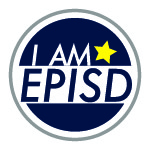 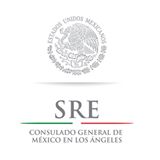 Invite you to participate in the K-12 Student Art Exhibit “Honoring our Veterans: The Courage of Heroes”Open invitation to all students enrolled in grades K-12th from El Paso Independent School District The Student Art exhibit “Honoring our Veterans: The Courage of Heroes” will reflect artwork honoring our Veterans. The K-12 art exhibit will allow for meaningful dialogue between different age groups and levels on this topic. The Art exhibition will take place at the EPISD Chapin High School located at 7000 Dyer St. El Paso TX 79924. Opening reception will take place November 9, 2017 from 5:00-6:30 pm. Art exhibit is free and open to the public.Size: All entries should not exceed 48” in any direction. This measurement includes dimensions of mat or canvas. Exceptions may be made to the size of artwork, please contact Fine Arts for previous approval.Weight: Maximum weight for any artwork shall not exceed 30 pounds.  Entry Forms: Every item must be identified by an official entry blank that is firmly taped to the back of the work Student information, name of school should be written on the back of the artwork in case the entry form is detached.Inventory List: Each teacher will need to email a typed inventory list of their submissions DUE Nov 6, 2017 to Rosa Aguilar at rmaguil1@episd.org Inventory lists need to be accurate as it will be used to generate display labels. Submissions: All artwork needs to be display ready, work that is not stable or display poor craftsmanship will not be exhibited. All work will need to be mounted or Entries5 items per teacher will be allowed to enter. Artwork will need to be produced by student with teacher’s approval. Entries must be original and of high quality. If more entries are submitted, please make a note that they are alternates. If space is available, we will include alternate submissions as well. All artwork needs to be turned in to the Fine Arts Office by Nov 6, 2017 in order to be considered.DeadlinesInventory List and delivery of artwork are due to Fine Arts on Nov 6, 2017. Email lists to rmaguil1@episd.orgExhibitionThe Art exhibition will take place at the EPISD Chapin High School, located at 7000 Dyer St. El Paso TX. Opening reception will take place November 9, 2017 from 5:00-6:30 pm. Art exhibit is free and open to the public.